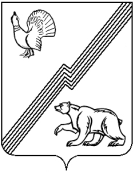 АДМИНИСТРАЦИЯ ГОРОДА ЮГОРСКАХанты-Мансийского автономного округа – Югры ПОСТАНОВЛЕНИЕот  14 декабря 2018 года 									          № 3440Об установлении тарифов на услуги муниципального бюджетного учреждениядополнительного образования «Детская школа искусств города Югорска»В соответствии с   решением Думы города Югорска от 26.05.2009 № 51 «О Положении                о порядке принятия решений об установлении тарифов на услуги муниципальных предприятий и учреждений города Югорска», постановлением администрации города Югорска от 08.06.2017 № 1400 «О перечне обосновывающих материалов, необходимых для установления тарифов                 на услуги муниципальных предприятий и учреждений города Югорска», Уставом муниципального бюджетного учреждения дополнительного образования  «Детская школа искусств города Югорска»: 1. Установить тарифы на услуги муниципального бюджетного учреждения дополнительного образования «Детская школа искусств города Югорска» (приложение).2. Постановление администрации города Югорска от 01.12.2017 № 2995                               «Об установлении тарифов на услуги муниципального бюджетного  учреждения дополнительного образования «Детская школа искусств города Югорска» признать утратившим силу.3. Опубликовать постановление в официальном печатном издании города Югорска                   и разместить на официальном сайте органов местного самоуправления города Югорска.4. Настоящее постановление вступает в силу после его официального опубликования.5. Контроль за выполнением постановления возложить на директора муниципального бюджетного учреждения дополнительного образования  «Детская школа искусств города Югорска» Г.И. Драгунову.Исполняющий обязанностиглавы города Югорска                                                                                                       С.Д. ГолинПриложениек постановлениюадминистрации города Югорскаот   14 декабря 2018 года   №  3440 Тарифына услуги муниципального бюджетного учреждения дополнительного образования «Детская школа искусств города Югорска»№ п/пНаименование услугЕдиницы измеренияТарифы,(рублей с человека)1Дополнительное обучение в группах по подготовке к обучению                                              по предпрофессиональным программам  в области искусства, курсах по подготовке               к поступлению в образовательные учреждения профессионального образования,                       в группах индивидуального развития, в группах общего эстетического направления,               в группах раннего развитияДополнительное обучение в группах по подготовке к обучению                                              по предпрофессиональным программам  в области искусства, курсах по подготовке               к поступлению в образовательные учреждения профессионального образования,                       в группах индивидуального развития, в группах общего эстетического направления,               в группах раннего развитияДополнительное обучение в группах по подготовке к обучению                                              по предпрофессиональным программам  в области искусства, курсах по подготовке               к поступлению в образовательные учреждения профессионального образования,                       в группах индивидуального развития, в группах общего эстетического направления,               в группах раннего развития1.1индивидуальные занятия1 занятие1 050,001.2мелкогрупповые занятия (от 2х до 4х человек)1 занятие 450,001.3групповые занятия (от 5-ти до 15-ти человек)1 занятие240,001.4индивидуальные занятия (с концертмейстером)1 занятие1 750,001.5мелкогрупповые занятия (с концертмейстером)              (от 2х до 4х человек) 1 занятие680,001.6групповые занятия (с концертмейстером) (от 5-ти   до 15-ти человек)1 занятие300,002Проведение конкурсов, фестивалей музыкальной направленности с организационным взносом за участиеПроведение конкурсов, фестивалей музыкальной направленности с организационным взносом за участиеПроведение конкурсов, фестивалей музыкальной направленности с организационным взносом за участие2.1соло1 мероприятие (1 час)1 200,002.2дуэт1 мероприятие (1 час)800,002.3для ансамбля (коллектива) (от 3-х до 16-ти человек)1 мероприятие (1 час)450,002.4для ансамбля (коллектива) (свыше 16-ти человек)1 мероприятие (1 час)250,003Проведение конкурсов, фестивалей художественной направленности с организационным взносом за участиеПроведение конкурсов, фестивалей художественной направленности с организационным взносом за участиеПроведение конкурсов, фестивалей художественной направленности с организационным взносом за участие3.1для взрослых, очных1 мероприятие (1 час)500,003.2для детей, очных1 мероприятие (1 час)300,003.3заочных1 мероприятие (1 час)150,004Проведение мастер-классовПроведение мастер-классовПроведение мастер-классов4.1для взрослых1 мероприятие (1 час)300,004.2для детей1 мероприятие (1 час)200,005Посещение выставок, концертовПосещение выставок, концертовПосещение выставок, концертов5.1для взрослых1 мероприятие (1 час)100,005.2для детей1 мероприятие (1 час)50,006Предоставление во временное пользование музыкальных инструментов и оборудования обучающимся учреждения в целях качественной подготовки домашних заданий1 инструмент на 1 месяц600,007Проведение семинаров1 мероприятие (1 час)600,008Организация мероприятий концертно-просветительской направленности для  организаций и учреждений города (кроме муниципальных учреждений города Югорска)Предельный максимальный тариф, (рублей за мероприятие)Предельный максимальный тариф, (рублей за мероприятие)8Организация мероприятий концертно-просветительской направленности для  организаций и учреждений города (кроме муниципальных учреждений города Югорска)10 000,0010 000,00